Talent základných škôl regiónu Šariš 2023Netradičnú súťaž pre žiakov základných škôl regiónu Šariš - zameranú na logické myslenie, matematiku a verbálne myslenie pripravili: Centrum poradenstva a prevencie v Sabinove a Súkromné Gymnázium DSA v Sabinove.Školy môžu registrovať žiakov do súťaže v súťažných kategóriách: žiaci 1.-4. ročníka ZŠ, žiaci 5.-9. ročníka ZŠ - prostredníctvom internetovej stránky Nadanedieta.sk.Vyplnený formulár prosíme poslať emailom na nadanedieta@gmail.com. Predmet správy: Talent ZŠ ŠarišRegistračný formulár Názov školy: Ulica, PSČ, Mesto: Telefón: Email:Webová stránka školy: Počet registrovaných žiakov (1.-4. ročníka ZŠ): Počet registrovaných žiakov (5.-9. ročníka ZŠ): Zodpovedný pedagóg (Meno a priezvisko, Email, Tel. č.):Registrovať žiakov do súťaže Talent základných škôl regiónu Šariš, môžu riaditelia škôl, do 28. februára 2023.O úspešnej registrácii informujeme emailom (spravidla do 1 dňa).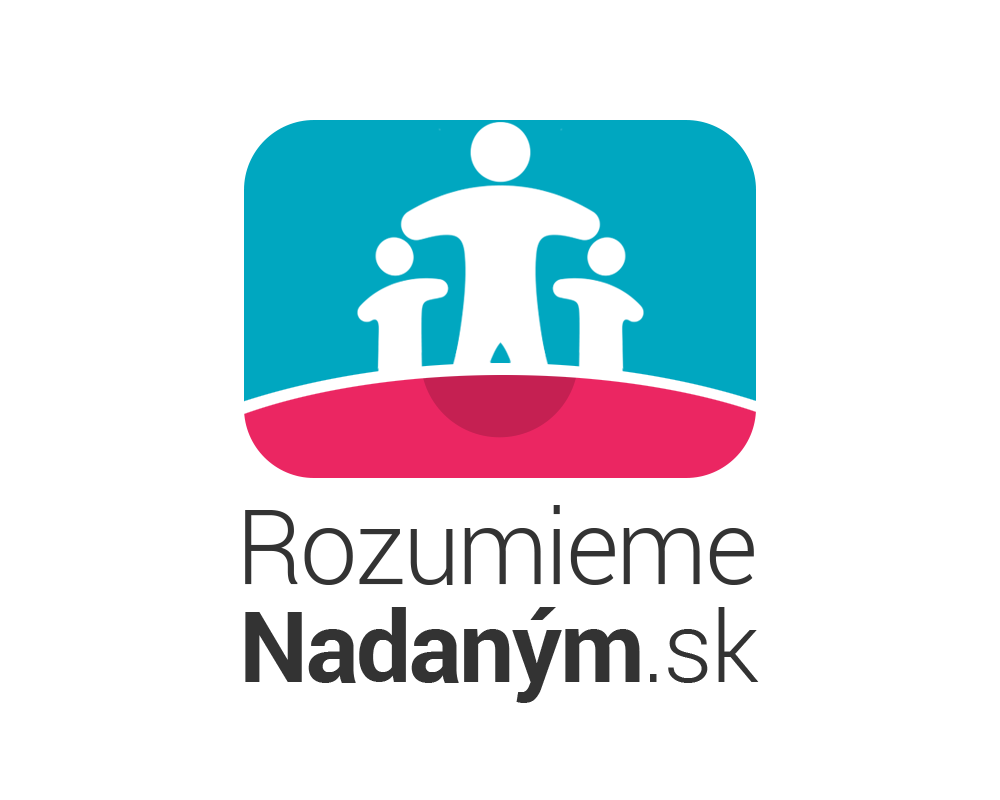 